Бюджетное профессиональное образовательное учреждение Омской области «Седельниковский агропромышленный техникум»Кроссворд на тему: «Система питания дизеля»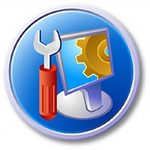 Автор-составитель: Баранов Владимир Ильичмастер производственного обученияпервой квалификационной категорииСедельниково село Омская область  2019-2020 учебный годДля общего развития обучающихся, для проведения внеклассных мероприятий, викторин, выполнения внеаудиторной самостоятельной работы.Кроссворд  на тему:  «Система питания дизеля»Вопросы:По горизонтали:1 –  деталь топливного насоса высокого давления двигателя ЯМЗ – 236М.2 –  деталь топливного насоса высокого давления двигателя ЯМЗ – 236М.3 –  деталь топливоподкачивающего насоса поршневого типа.4 –  деталь топливоподкачивающего насоса поршневого типа.5 –  деталь системы питания четырехтактного двигателя.6 –  человек, страстно преданный какой-либо идее, делу, вере7 –  деталь системы питания двигателя.8 –  часть круга, ограниченная дугой и ее хордой.9 –  исторический роман  В. Скотта.10 –   деталь системы питания четырехтактного двигателя.11 –  защита автомобиля от ржавчины.12 –  деталь топливного насоса высокого давления двигателя ЯМЗ – 236М.По вертикали:1 –  детеныш птицы.2 –  тележка, буксируемая тягачом.6 –  деталь системы питания двигателя.7 –  телеграфный аппарат с клавиатурой.13 –  действующий вулкан, наиболее высокая вершина Каскадных гор в США.14 –  деталь системы питания четырехтактного двигателя.15 –  весенний месяц.16 –  драгоценный тугоплавкий металл серовато-белого цвета.17 –  простонародное название ружья у некоторых групп русского населения Сибири.18 –  административный центр Фарерских островов.19 –  химическое вещество, хлористая ртуть.Ответы:По горизонтали: 1 – плунжер,2 – пружина, 3 – цилиндр, 4 – поршень, 5 – топливопровод, 6 – фанатик, 7 – тройник, 8 – сегмент, 9 – айвенго, 10 – подогреватель, 11 – антикор, 12 – ниппель.По вертикали: 1- птенец, 2 - прицеп, 6 – форсунка, 7 – телетайп, 13 – рейнир, 14 – воздухоочиститель, 15 – апрель, 16 – платина, 17 – бердана, 18 – торсхавн, 19 – каломель.Источники:Ожегов С. И.  Словарь русского языка: Ок. 57000 слов / под ред. Чл. – корр. АН СССР Н. Ю. Шведовой. – 18 –е изд., стереотип. – М.: Рус. Яз., 1987. – 797 с.Устройство автомобиля: учебник для учащихся автотранспортных техникумов /Е.Я. Тур, К.Б. Серебряков, Л.А. Жолобов. – М.: Машиностроение, 1990. 352 с.: ил.Полосков В.П., Лещев П.М., Хартанович В.Н. Устройство и эксплуатация автомобилей: учебное пособие. – 3-е изд., перераб. – М.: ДОСААФ, 1987. – 318 с., ил.Интернет источники:Изображение – режим доступа:https://upload.wikimedia.org/wikipedia/commons/0/07/Vulpes_corsac.jpgВикипедия - рейнир - [Электронный ресурс]  режим доступа: https://ru.wikipedia.org/wiki/%D0%A0%D0%B5%D0%B9%D0%BD%D0%B8%D1%80Википедия - торсхавн - [Электронный ресурс]  режим доступа: https://ru.wikipedia.org/wiki/%D0%A2%D0%BE%D1%80%D1%81%D1%85%D0%B0%D0%B2%D0%BD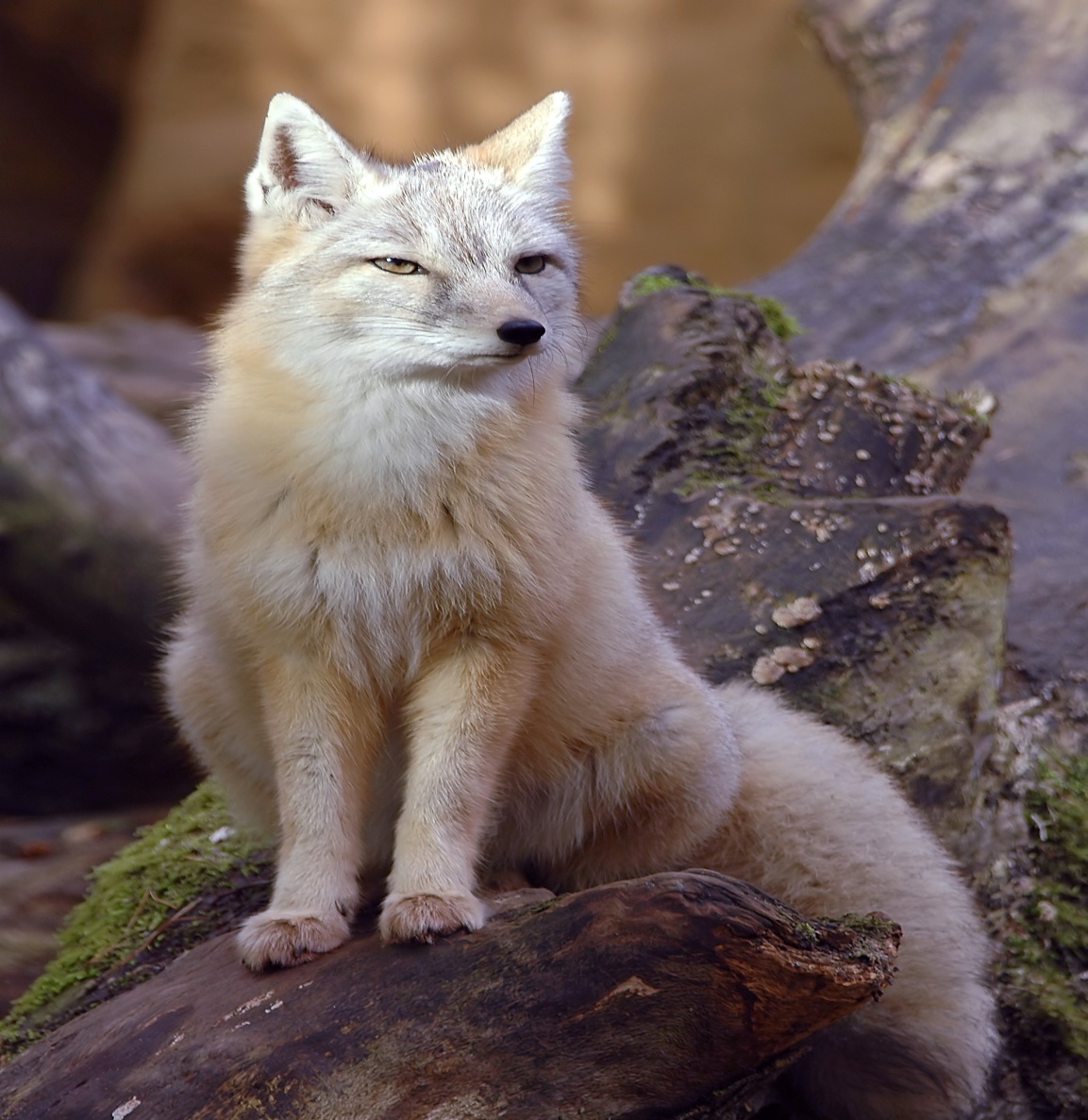 11314215161734561871989101112